SENATE TO MEET AT 11:00 A.M. TODAY	NO.  35CALENDAROF THESENATEOF THESTATE OF SOUTH CAROLINAREGULAR SESSION BEGINNING TUESDAY, JANUARY 12, 2021_______________FRIDAY, MARCH 11, 2022Friday, March 11, 2022INVITATIONSWednesday, March  16, 2022 - 7:00 am - 9:00amMembers and Staff, Breakfast, Columbia Convention Center, by the SOUTH CAROLINA PRAYER FELLOWSHIP BREAKFAST(Accepted--February 25, 2022)Tuesday, March 22, 2022 - 5:30pm - 7:30pmMembers and Staff, Reception, 701 Whaley Street, by the SOUTH CAROLINA CONSERVATION COALITION OYSTER ROAST(Accepted--February 25, 2022)Wednesday, March 23, 2022 - 7:30am - 9:30amMembers and Staff, Breakfast, 112 Blatt Building, by the SOUTH CAROLINA ASSOCIATION OF CONSERVATION DISTRICTS(Accepted--February 25, 2022)Wednesday, March 23, 2022 - 11:30 am - 2:00 pmMembers, Luncheon, State House Grounds, by the SOUTH CAROLINA TECHNICAL COLLEGE SYSTEM(Accepted--February 28, 2022)Wednesday, March 23, 2022 - 5:30pm - 7:30pmMembers, Reception, The Palmetto Club, by the ASSOCIATION OF ABC STORES OF SOUTH CAROLINA(Accepted--February 25, 2022)Thursday, March 24, 2022 - 8:00am - 10:00amMembers and Staff, Breakfast, 112 Blatt Building, by the LEADERSHIP SOUTH CAROLINA(Accepted--February 25, 2022)Tuesday, March 29, 2022 - 11:30am - 2:00pmMembers, Luncheon, 112 Blatt Building, by SOUTH CAROLINA ASSOCIATION FOR COMMUNITY ECONOMIC DEVELOPMENT(Accepted--March 10, 2022)Tuesday, March 29, 2022 - 5:00pm - 7:00pmMembers and Staff, Reception, Burr Forman, 1221 Main Street, Suite 1800, by the NATIONAL GUARD ASSOCIATION OF SOUTH CAROLINA(Accepted--February 25, 2022)Tuesday, March 29, 2022 - 6:00pm - 8:00pmMembers, Reception, Columbia Museum of Art, by the HOME BUILDERS ASSOCIATION OF SOUTH CAROLINA(Accepted--February 25, 2022)Wednesday, March 30, 2022 - 8:00am - 10:00amMembers and Staff, Breakfast, 112 Blatt Building, by the STATE FARM INSURANCE(Accepted--February 25, 2022)Wednesday, March 30, 2022 - 11:30am - 2:00pmMembers and Staff, Luncheon, State House Grounds, by the JASPER COUNTY CHAMBER OF COMMERCE(Accepted--February 25, 2022)Thursday, March 31, 2022 - 8:00am - 10:00amMembers and Staff, Breakfast, 112 Blatt Building, by the SOUTH CAROLINA BROADCASTERS ASSOCIATION(Accepted--February 25, 2022)UNCONTESTED LOCALTHIRD READING BILLH.	3679--Reps. Taylor, Clyburn, Blackwell and Oremus:  A JOINT RESOLUTION TO AUTHORIZE THE AIKEN COUNTY COUNCIL AND THE AIKEN CITY COUNCIL TO TRANSFER THE VIETNAM WAR MEMORIAL, ETERNAL FLAME, AND UNITED STATES FLAG INSTALLATIONS TO THE AIKEN COUNTY VETERANS MEMORIAL PARK.(Without reference--March 08, 2022)(Read the second time--March 10, 2022)UNCONTESTED LOCALSECOND READING BILLSS.	448--Senator Fanning:  A BILL TO AMEND ACT 379 OF 1959, AS AMENDED, RELATING TO THE CHESTER METROPOLITAN DISTRICT, SO AS TO ADD FOUR MEMBERS TO THE CHESTER COUNTY BOARD OF DIRECTORS APPOINTED BY THE CHESTER COUNTY LEGISLATIVE DELEGATION.(Without reference--January 12, 2021)S.	1021--Senators Campsen and Grooms:  A BILL TO AMEND ACT 844 OF 1952, RELATING TO THE COMPOSITION, RESIDENCY, AND TERMS OF THE SCHOOL TRUSTEES OF CERTAIN SCHOOL DISTRICTS IN CHARLESTON COUNTY, SO AS TO PROVIDE THAT THE MOULTRIE SCHOOL DISTRICT NO. 2 BOARD OF TRUSTEES SHALL CONSIST OF SEVEN MEMBERS, AT LEAST THREE OF WHOM MUST BE RESIDENTS OF THE TOWN OF MOUNT PLEASANT.(Without reference--January 26, 2022)MOTION PERIODBILL RETURNED FROM THE HOUSE(Returned with amendments)S.	947--Senators Grooms, Climer and Garrett:  A BILL TO AMEND SECTION 56-23-20 OF THE 1976 CODE, RELATING TO DRIVER TRAINING SCHOOLS, TO PROVIDE THAT ASSOCIATIONS FORMED BY GROUPS OF ELECTRIC COOPERATIVES PURSUANT TO SECTION 33-49-160 ARE PERMITTED TO PROVIDE DRIVER EDUCATION TRAINING.(Returned from the House--March 10, 2022)SPECIAL ORDER (Set for Special Order--March 10, 2022)S.	133--Senators Massey, Gustafson, Rice, Hembree, Kimbrell, Turner, Bennett, Climer, Garrett, Cash, Adams, Verdin, Peeler, Grooms, Young, Campsen, M. Johnson, Talley, Goldfinch, Shealy, Cromer and Senn:  A JOINT RESOLUTION TO MAKE APPLICATION TO THE CONGRESS OF THE UNITED STATES TO CALL A CONVENTION FOR PROPOSING AMENDMENTS PURSUANT TO ARTICLE V OF THE UNITED STATES CONSTITUTION LIMITED TO PROPOSING AMENDMENTS THAT IMPOSE FISCAL RESTRAINTS ON THE FEDERAL GOVERNMENT, LIMIT THE POWER AND JURISDICTION OF THE FEDERAL GOVERNMENT, AND LIMIT THE TERMS OF OFFICE FOR ITS OFFICIALS AND FOR MEMBERS OF CONGRESS; TO PROVIDE CERTAIN RESERVATIONS, UNDERSTANDINGS, AND DECLARATIONS LIMITING THE APPLICATION; AND TO PROVIDE CERTAIN SELECTION CRITERIA FOR DELEGATES TO A CONVENTION OF THE STATES AS WELL AS LIMITATIONS UPON THEIR AUTHORITY.(Read the first time--January 12, 2021)(Reported by Committee on Judiciary--February 23, 2022)(Favorable with amendments)(Set for Special Order--March 10, 2022)(Contested by Senator Hutto)STATEWIDE THIRD READING BILLSS.	202--Senator Hembree:  A BILL TO AMEND SECTION 1-6-10(1) AND (5) OF THE 1976 CODE, RELATING TO DEFINITIONS FOR THE OFFICE OF THE STATE INSPECTOR GENERAL, TO DEFINE NECESSARY     TERMS.(Read the first time--January 12, 2021)(Reported by Committee on Education--March 11, 2021)(Favorable with amendments)(Read the second time--March 25, 2021)(Amendment proposed--March 25, 2021)(Document No. RES\AMEND\202R001.SP.GH)(Contested by Senator Campsen)S.	401--Senators Gustafson, Hembree and Fanning:  A BILL TO AMEND SECTION 6-1-320 OF THE 1976 CODE, RELATING TO THE LIMITATION ON MILLAGE INCREASES, TO ALLOW THE GOVERNING BODY OF A COUNTY TO SUSPEND THE LIMITATION FOR THE PURPOSE OF SUPPORTING A FIRE PROTECTION DISTRICT.(Read the first time--January 12, 2021)(Reported by Committee on Finance--March 17, 2021)(Favorable with amendments)(Committee Amendment Adopted--April 06, 2021)(Read the second time--April 06, 2021)(Ayes 22, Nays 20-- April 06, 2021)(Contested by Senator Rice)S.	458--Senators Adams, Talley, Bennett, Senn, Alexander and Loftis:  A BILL TO AMEND SECTIONS 44-53-190(B) AND 44-53-370(e) OF THE 1976 CODE, RELATING IN PART TO THE TRAFFICKING OFFENSES FOR CERTAIN CONTROLLED SUBSTANCES, TO ADD AN OFFENSE FOR






“TRAFFICKING IN FENTANYL”, AND TO DEFINE NECESSARY TERMS.(Read the first time--January 13, 2021)(Reported by Committee on Judiciary--February 23, 2022)(Favorable with amendments)(Committee Amendment Adopted--March 01, 2022)(Read the second time--March 01, 2022)(Ayes 42, Nays 0--March 01, 2022)(Amended--March 02, 2022)(Contested by Senator Climer)S.	230--Senators Shealy, Hutto, Jackson and Gustafson:  A BILL TO AMEND SECTION 16-3-2020(G) OF THE 1976 CODE, RELATING TO TRAFFICKING VICTIMS WHO ARE MINORS, TO PROVIDE THAT MINORS ENGAGED IN COMMERCIAL SEXUAL ACTIVITY OR TRAFFICKING ARE PRESUMED TO BE DOING SO UNDER COERCION OR AS THE RESULT OF A REASONABLE FEAR OF A THREAT, TO PROVIDE FOR AN AFFIRMATIVE DEFENSE OF THESE VICTIMS, AND TO PROVIDE FOR EXPUNGEMENT FOR THESE VICTIMS.(Read the first time--January 12, 2021)(Reported by Committee on Judiciary--May 05, 2021)(Favorable with amendments)(Committee Amendment Adopted--May 06, 2021)(Amended--May 12, 2021)(Read the second time--March 10, 2022)(Ayes 42, Nays 0--March 10, 2022)S.	460--Senator Alexander:  A BILL TO AMEND SECTION 23-9-10 OF THE 1976 CODE, RELATING TO THE TRANSFER OF THE OFFICE OF THE STATE FIRE MARSHAL TO THE DEPARTMENT OF LABOR, LICENSING AND REGULATION AND THE STATE FIRE MARSHAL’S DUTIES AND RESPONSIBILITIES, TO DELETE CERTAIN OBSOLETE LANGUAGE, TO MAKE TECHNICAL CHANGES, AND TO PROVIDE THE DIVISION OF FIRE AND LIFE SAFETY’S PROGRAM AREAS; TO AMEND SECTION 23-9-20 OF THE 1976 CODE, RELATING TO THE DUTIES OF THE STATE FIRE MARSHAL, TO REVISE HIS DUTIES AND RESPONSIBILITIES; TO AMEND SECTION 23-9-25(F)(2) AND (5) OF THE 1976 CODE, RELATING TO THE VOLUNTEER STRATEGIC ASSISTANCE AND FIRE EQUIPMENT PROGRAM, TO REVISE GRANT APPLICATION AND FUNDING PROCEDURES; TO AMEND SECTION 23-9-30 OF THE 1976 CODE, RELATING TO RESIDENT FIRE MARSHALS, TO REVISE THEIR DUTIES AND WHO MAY EXERCISE THESE DUTIES, AND TO PROVIDE THAT THE STATE FIRE MARSHAL MAY PROMULGATE REGULATIONS REGARDING A FIRE MARSHAL’S TRAINING AND CERTIFICATION; TO AMEND SECTION 23-9-45 OF THE 1976 CODE, RELATING TO THE ISSUANCE OF A CLASS D FIRE EQUIPMENT DEALER LICENSE OR A FIRE EQUIPMENT PERMIT, TO PROVIDE FOR THE ISSUANCE OF ADDITIONAL CLASSES OF LICENSES AND QUALIFICATIONS TO OBTAIN THESE LICENSES; TO AMEND SECTION 23-9-50 OF THE 1976 CODE, RELATING TO THE STATE FIRE MARSHAL’S AUTHORITY TO INSPECT CERTAIN BUILDINGS OR PREMISES, TO REVISE THE CIRCUMSTANCES UPON WHICH HE MAY ENTER A BUILDING OR PREMISES; TO AMEND ARTICLE 1, CHAPTER 9, TITLE 23 OF THE 1976 CODE, RELATING TO THE STATE FIRE MARSHAL, BY ADDING SECTION 23-9-125, TO PROVIDE THAT THESE PROVISIONS MAY NOT BE CONSTRUED TO LIMIT THE AUTHORITY OF THE STATE BOARD OF PYROTECHNIC SAFETY OR THE REGULATION OF FIREWORKS; TO AMEND CHAPTER 10, TITLE 23 OF THE 1976 CODE, RELATING TO THE SOUTH CAROLINA FIRE ACADEMY, TO MAKE TECHNICAL CHANGES; TO AMEND SECTION 23-49-120(B) OF THE 1976 CODE, RELATING TO THE SOUTH CAROLINA FORESTRY COMMISSION’S ACCEPTANCE OF DONATIONS OF FIRE EQUIPMENT, TO PROVIDE THAT THE DEPARTMENT OF LABOR, LICENSING AND REGULATION, DIVISION OF FIRE AND LIFE SAFETY, MAY ALSO ACCEPT DONATIONS OF FIRE EQUIPMENT; TO AMEND SECTION 40-80-30(D) OF THE 1976 CODE, RELATING TO A FIREFIGHTER REGISTERING WITH THE STATE FIRE MARSHAL, TO REVISE THE COST AND PROCESS OF OBTAINING CERTAIN INDIVIDUAL FIGHTER RECORDS; AND TO REPEAL SECTIONS 23-9-35, 23-9-40, 23-9-60, 23-9-110, AND 23-9-130 OF THE 1976 CODE, ALL RELATING TO DUTIES OF THE STATE FIRE MARSHAL.(Read the first time--January 13, 2021)(Reported by Committee on Labor, Commerce and Industry--February 16, 2022)(Favorable with amendments)(Committee Amendment Adopted--February 22, 2022)(Read the second time--March 10, 2022)(Ayes 42, Nays 0--March 10, 2022) S.	1087--Senators Peeler, Alexander, Kimbrell, Shealy, Turner, Climer, M. Johnson, Martin, Corbin, Davis, Massey, Rice, Adams, Garrett, Cash, Young, Malloy, Williams, Loftis, Gambrell, Talley, Cromer, Scott, Jackson, Stephens, Campsen, Verdin, Grooms, McElveen and Gustafson:  A BILL TO AMEND THE CODE OF LAWS OF SOUTH CAROLINA, 1976, SO AS TO ENACT THE “COMPREHENSIVE TAX CUT ACT OF 2022”; TO AMEND SECTION 12-6-510, RELATING TO THE INDIVIDUAL INCOME TAX, SO AS TO REDUCE THE TOP MARGINAL RATE TO 5.7 PERCENT; TO AMEND SECTION 12-6-1171, RELATING TO THE MILITARY RETIREMENT DEDUCTION, SO AS TO EXEMPT ALL MILITARY RETIREMENT INCOME; TO AMEND SECTION 12-37-220, AS AMENDED, RELATING TO PROPERTY TAX EXEMPTIONS, SO AS TO INCREASE A PROPERTY TAX EXEMPTION FOR CERTAIN MANUFACTURING PROPERTY; TO APPROPRIATE ONE BILLION DOLLARS FROM THE CONTINGENCY RESERVE FUND TO THE TAXPAYER REBATE FUND TO PROVIDE REBATES TO TAXPAYERS; AND TO REPEAL SECTION 12-6-515 RELATING TO AN ARCHAIC INDIVIDUAL INCOME TAX PROVISION.(Read the first time--February 17, 2022)(Reported by Committee on Finance--March 08, 2022)(Favorable with amendments)(Committee Amendment Adopted--March 10, 2022)(Read the second time--March 10, 2022)(Ayes 40, Nays 0--March 10, 2022)S.	953--Senator Verdin:  A BILL TO AMEND SECTION 7-7-360, AS AMENDED, CODE OF LAWS OF SOUTH CAROLINA, 1976, RELATING TO THE DESIGNATION OF VOTING PRECINCTS IN LAURENS COUNTY, SO AS TO UPDATE THE MAP NUMBER ON WHICH THE NAMES AND BOUNDARIES OF THE LAURENS COUNTY VOTING PRECINCTS MAY BE FOUND AND MAINTAINED BY THE REVENUE AND FISCAL AFFAIRS OFFICE.(Read the first time--January 11, 2022)(Recalled from Committee on Judiciary--March 08, 2022)(Read the second time--March 10, 2022)(Ayes 40, Nays 0--March 10, 2022)S.	1024--Senators Rankin, Goldfinch, Hembree, Sabb and Williams:  A BILL TO AMEND SECTION 7-7-320, AS AMENDED, CODE OF LAWS OF SOUTH CAROLINA, 1976, RELATING TO THE DESIGNATION OF VOTING PRECINCTS IN HORRY COUNTY, SO AS TO DELETE SIX PRECINCTS, TO ADD SEVEN PRECINCTS, AND TO REDESIGNATE THE MAP NUMBER ON WHICH THE NAMES OF THESE PRECINCTS MAY BE FOUND AND MAINTAINED BY THE REVENUE AND FISCAL AFFAIRS OFFICE.(Read the first time--January 27, 2022)(Recalled from Committee on Judiciary--March 08, 2022)(Amended--March 10, 2022)(Read the second time--March 10, 2022)(Ayes 40, Nays 0--March 10, 2022)S.	1060--Senators Young and Massey:  A BILL TO AMEND SECTION 7-7-40, CODE OF LAWS OF SOUTH CAROLINA, 1976, RELATING TO THE DESIGNATION OF VOTING PRECINCTS IN AIKEN COUNTY, SO AS TO ADD CREEK NO. 85 AND COMMUNITY NO. 86 VOTING PRECINCTS, AND TO UPDATE THE MAP NUMBER ON WHICH THE NAMES OF THE AIKEN COUNTY VOTING PRECINCTS MAY BE FOUND AND MAINTAINED BY THE REVENUE AND FISCAL AFFAIRS OFFICE.(Read the first time--February 8, 2022)(Recalled from Committee on Judiciary--March 08, 2022)(Read the second time--March 10, 2022)(Ayes 40, Nays 0--March 10, 2022)S.	1132--Medical Affairs Committee:  A JOINT RESOLUTION TO APPROVE REGULATIONS OF THE DEPARTMENT OF HEALTH AND ENVIRONMENTAL CONTROL, RELATING TO ONSITE WASTEWATER SYSTEMS, DESIGNATED AS REGULATION DOCUMENT NUMBER 5103, PURSUANT TO THE PROVISIONS OF ARTICLE 1, CHAPTER 23, TITLE 1 OF THE 1976 CODE.(Without reference--March 08, 2022)(Read the second time--March 10, 2022)(Ayes 40, Nays 0--March 10, 2022)(Contested by Senator Corbin)STATEWIDE SECOND READING BILLSS.	376--Senators Talley, Hembree and Setzler:  A BILL TO ENACT THE “STATE INSTITUTION OF HIGHER EDUCATION EFFICIENCY ACT”; TO AMEND TITLE 59 OF THE 1976 CODE, RELATING TO EDUCATION, BY ADDING CHAPTER 157, TO ALLOW THE BOARD OF TRUSTEES OF AN INSTITUTION OF HIGHER EDUCATION TO ESTABLISH BY RESOLUTION AN AUXILIARY DIVISION AS PART OF THE COLLEGE OR UNIVERSITY, TO PROVIDE THAT THE AUXILIARY DIVISION IS EXEMPT FROM VARIOUS STATE LAWS, TO REQUIRE THAT CERTAIN PERMANENT IMPROVEMENT PROJECTS MUST BE SUBMITTED TO THE JOINT BOND REVIEW COMMITTEE AND THE EXECUTIVE BUDGET OFFICE, TO PROVIDE THAT A BOARD OF TRUSTEES MAY ADOPT FOR AN AUXILIARY DIVISION A PROCUREMENT POLICY, AND TO PROVIDE REPORTING REQUIREMENTS; TO AMEND SECTION 8-11-260 OF THE 1976 CODE, RELATING TO EXEMPTIONS FROM CERTAIN REQUIREMENTS FOR STATE OFFICERS AND EMPLOYEES, TO PROVIDE THAT EMPLOYEES OF CERTAIN RESEARCH UNIVERSITIES AND NON-RESEARCH, FOUR-YEAR COLLEGES AND UNIVERSITIES ARE EXEMPT; TO AMEND SECTION 11-35-710(A)(6) OF THE 1976 CODE, RELATING TO EXEMPTIONS FROM THE SOUTH CAROLINA CONSOLIDATED PROCUREMENT CODE, TO PROVIDE THAT THE STATE FISCAL ACCOUNTABILITY AUTHORITY MAY EXEMPT PRIVATE GIFTS, AUXILIARY DIVISIONS, AND OTHER SALES AND SERVICES; AND TO DEFINE NECESSARY TERMS.(Read the first time--January 12, 2021)(Reported by Committee on Education--February 24, 2021)(Favorable with amendments)(Committee Amendment Adopted--January 11, 2022)(Contested by Senators Corbin and Climer)H.	3586--Reps. Sandifer and Hardee:  A BILL TO AMEND SECTION 38-55-520, CODE OF LAWS OF SOUTH CAROLINA, 1976, RELATING TO THE PURPOSE OF THE ARTICLE, SO AS TO ESTABLISH THE FRAUD DIVISION WITHIN THE DEPARTMENT OF INSURANCE; TO AMEND SECTION 38-55-530, RELATING TO DEFINITIONS, SO AS TO REMOVE REFERENCES TO THE SECOND INJURY FUND AND ADD A SEPARATE DEFINITION FOR “UNDESERVED ECONOMIC BENEFIT OR ADVANTAGE”; TO AMEND SECTION 38-55-550, RELATING TO CIVIL PENALTIES PAID TO THE INSURANCE FRAUD DIVISION, SO AS TO MAKE CONFORMING CHANGES; TO AMEND SECTION 38-55-560, RELATING TO THE INSURANCE FRAUD DIVISION, SO AS TO TRANSFER THE DUTIES AND OBLIGATIONS TO THE DEPARTMENT OF INSURANCE; TO AMEND SECTION 38-55-570, RELATING TO NOTIFICATION OF KNOWLEDGE OR BELIEF OF FALSE STATEMENTS AND MISREPRESENTATIONS AND INFORMATION TO BE RELEASED, SO AS TO TRANSFER THE DUTIES AND OBLIGATIONS TO THE DEPARTMENT OF INSURANCE; TO AMEND SECTION 38-55-590, RELATING TO THE REQUIRED ANNUAL REPORT TO THE GENERAL ASSEMBLY, SO AS TO TRANSFER THE DUTIES AND OBLIGATIONS TO THE DEPARTMENT OF INSURANCE; AND TO AMEND SECTION 42-9-440, RELATING TO THE WORKERS’ COMPENSATION COMMISSION’S REQUIREMENT TO




REPORT SUSPECTED FRAUD, SO AS TO MAKE CONFORMING CHANGES.(Read the first time--February 4, 2021)(Reported by Committee on Banking and Insurance--February 25, 2021)(Favorable)(Contested by Senator Malloy)S.	94--Senators Malloy and Adams:  A BILL TO AMEND SECTION 42-1-160 OF THE 1976 CODE, RELATING TO INJURY AND PERSONAL INJURY IN WORKERS’ COMPENSATION, TO PROVIDE THAT A LIMITATION ON STRESS, MENTAL INJURIES, AND MENTAL ILLNESS FOR WORKERS’ COMPENSATION DOES NOT APPLY TO A FIRST RESPONDER DIAGNOSED WITH POST-TRAUMATIC STRESS DISORDER, AND TO DEFINE NECESSARY TERMS.(Read the first time--January 12, 2021)(Reported by Committee on Judiciary--March 10, 2021)(Favorable with amendments)(Contested by Senator Turner)S.	595--Senator Senn:  A BILL TO AMEND SECTION 54-3-10(B) OF THE 1976 CODE, RELATING TO THE CREATION AND MEMBERSHIP OF THE SOUTH CAROLINA STATE PORTS AUTHORITY, TO DELETE THE PROVISION PROHIBITING EX-OFFICIO MEMBERS FROM ATTENDING EXECUTIVE SESSION.(Read the first time--February 23, 2021)(Reported by Committee on Transportation--March 23, 2021)(Favorable with amendments)(Contested by Senators Harpootlian and Setzler)S.	101--Senators Cromer and Hembree:  A BILL TO AMEND THE CODE OF LAWS OF SOUTH CAROLINA, 1976, BY ADDING SECTION 1-1-671 SO AS TO PROVIDE FOR THE DESIGN, COLOR, AND OTHER ELEMENTS OF THE SOUTH CAROLINA STATE FLAG AND TO DESIGNATE




THE FLAG OF THIS DESIGN, COLOR, AND ELEMENTS AS THE OFFICIAL SOUTH CAROLINA STATE FLAG.(Read the first time--January 12, 2021)(Reported by Committee on Family and Veterans’ Services--March 24, 2021)(Favorable with amendments)(Contested by Senator Hutto)S.	245--Senators Young,  Rankin, Climer, Turner, Bennett and M. Johnson:  A BILL TO AMEND SECTION 56-5-3435 OF THE 1976 CODE, RELATING TO MAINTAINING A SAFE OPERATING DISTANCE BETWEEN A MOTOR VEHICLE AND A BICYCLE, TO DEFINE “SAFE OPERATING DISTANCE”.(Read the first time--January 12, 2021)(Polled by Committee on Transportation--March 24, 2021)(Favorable)(Contested by Senator Loftis)S.	614--Senators Corbin, Loftis, Kimbrell, Garrett, Rice, Adams,  Gustafson, Verdin, Cromer and Martin:  A BILL TO AMEND ARTICLE 1, CHAPTER 1, TITLE 25 OF THE 1976 CODE, RELATING TO THE MILITARY CODE, BY ADDING SECTION 25-1-80, TO PROVIDE FOR THE DUTIES AND RESPONSIBILITIES OF THE SOUTH CAROLINA UNORGANIZED MILITIA.(Read the first time--February 25, 2021)(Reported by Committee on Family and Veterans’ Services--March 24, 2021)(Favorable)(Amendment proposed--May 04, 2021)(Document No. S-RES\AMEND\614R001.KMM.TDC)(Contested by Senator Matthews)H.	3262--Reps. Fry, Huggins, Davis, B. Newton, G.R. Smith, Morgan, Burns, Erickson, Bennett, Thayer, Taylor, Bryant, Elliott, Willis, Felder, McGarry, V.S. Moss, Haddon, Long, Pope, Forrest, Caskey, Hixon, Hewitt, Bailey, M.M. Smith, J.E. Johnson, Bradley, Brittain and Crawford:  A BILL TO AMEND SECTION 7-11-15, AS AMENDED, CODE OF LAWS OF SOUTH CAROLINA, 1976, RELATING TO QUALIFICATIONS TO RUN AS A CANDIDATE IN GENERAL ELECTIONS, SO AS TO REQUIRE ALL CANDIDATES FROM EACH POLITICAL PARTY IN THIS STATE TO PAY A FILING FEE, INCLUDING CANDIDATES FROM PARTIES THAT ARE NOT REQUIRED TO CONDUCT A PRIMARY ELECTION, AND TO AUTHORIZE POLITICAL PARTIES TO CHARGE A CERTIFICATION FEE TO ALL CANDIDATES SEEKING NOMINATION BY POLITICAL PARTY PRIMARY OR POLITICAL PARTY CONVENTION; AND TO AMEND SECTION 7-11-210, RELATING TO THE NOTICE OF CANDIDACY AND PLEDGE, SO AS TO REQUIRE CANDIDATES TO AFFIRM THEIR PARTICIPATION IN AT LEAST THREE OF THE LAST FOUR STATEWIDE PARTY PRIMARIES, OR, IN THE ALTERNATIVE, IF PRECLUDED FROM PARTICIPATION DUE TO AGE, PERSONAL HEALTH, RESIDENCY, OR ACTIVE MILITARY SERVICE, CANDIDATES MAY PLEDGE THAT THEY ARE BONA FIDE MEMBERS OF THE POLITICAL PARTY WHOSE NOMINATION THEY ARE SEEKING, AND TO PROVIDE THAT THE STATE PARTY CHAIRMAN, IF PERMITTED BY PARTY RULE, MAY REQUIRE ADDITIONAL VERIFICATION WHEN A CANDIDATE’S AFFIRMATION OF BONA FIDE PARTY MEMBERSHIP IS DISPUTED, AND THAT THE STATE CHAIRMAN IS THE FINAL AUTHORITY TO RESOLVE QUESTIONS REGARDING BONA FIDE PARTY MEMBERSHIP.(Read the first time--February 25, 2021)(Reported by Committee on Judiciary--March 24, 2021)(Favorable with amendments)(Contested by Senator Martin)S.	41--Senator Grooms:  A BILL TO AMEND SECTION 31-12-70(A)(16) OF THE 1976 CODE, RELATING TO THE POWERS OF REDEVELOPMENT AUTHORITIES, TO PROVIDE THAT CERTAIN REDEVELOPMENT FEES MAY BE USED FOR FINANCING, ACQUIRING, DEVELOPING, SUPPORTING, AND OPERATING CERTAIN MUSEUM PROJECTS.(Read the first time--January 12, 2021)(Reported by Committee on Labor, Commerce and Industry--April 08, 2021)(Favorable)(Contested by Senator Peeler)H.	3681--Reps. Simrill, Rutherford, Bannister, West and Lowe:  A BILL TO AMEND THE CODE OF LAWS OF SOUTH CAROLINA, 1976, BY ADDING SECTION 44-95-45 SO AS TO PROVIDE THAT POLITICAL SUBDIVISIONS OF THIS STATE MAY NOT ENACT ANY LAWS, ORDINANCES, OR RULES PERTAINING TO INGREDIENTS, FLAVORS, OR LICENSING OF CIGARETTES, ELECTRONIC SMOKING DEVICES, E-LIQUID, VAPOR PRODUCTS, TOBACCO PRODUCTS, OR ALTERNATIVE NICOTINE PRODUCTS; AND TO PROVIDE THAT SUCH LAWS, ORDINANCES, AND RULES ENACTED BY A POLITICAL SUBDIVISION PRIOR TO DECEMBER 31, 2020, ARE NOT SUBJECT TO THE PREEMPTION IMPOSED BY THIS ACT.(Read the first time--April 8, 2021)(Polled by Committee on Medical Affairs--April 22, 2021)(Favorable)(Contested by Senators Senn, McElveen and Kimpson)H.	3612--Reps. Lucas, Allison, M.M. Smith, Calhoon, Govan, Davis, Murray, Gilliard, Carter, Anderson and Weeks:  A BILL TO AMEND THE CODE OF LAWS OF SOUTH CAROLINA, 1976, SO AS TO ENACT THE “SOUTH CAROLINA COMPUTER SCIENCE EDUCATION INITIATIVE ACT” BY ADDING SECTION 59-29-250 SO AS TO PROVIDE FOR THE EXPANSION AND ENHANCEMENT OF COMPUTER SCIENCE EDUCATION IN PUBLIC HIGH SCHOOLS THROUGH THE CREATION AND IMPLEMENTATION OF A STATEWIDE COMPUTER SCIENCE EDUCATION PLAN AND THE REQUIREMENT THAT EACH PUBLIC SCHOOL OFFERS AT LEAST ONE COMPUTER SCIENCE COURSE THAT MEETS CERTAIN CRITERIA.(Read the first time--February 3, 2021)(Reported by Committee on Education--April 28, 2021)(Favorable)(Contested by Senator Rankin)S.	591--Senators Hutto, Shealy, Senn and Stephens:  A BILL TO AMEND SECTION 20-1-100, CODE OF LAWS OF SOUTH CAROLINA, 1976, RELATING TO THE MINIMUM AGE A PERSON MAY ENTER INTO MARRIAGE, SO AS TO PROVIDE THAT A MARRIAGE ENTERED INTO BY AN INDIVIDUAL YOUNGER THAN EIGHTEEN YEARS OF AGE IS VOID AB INITIO; TO AMEND SECTION 20-1-290, RELATING TO THE WILFUL FAILURE OF THE LICENSE-ISSUING OFFICER TO COMPLY WITH LAWS RELATED TO THE ISSUANCE OF MARRIAGE LICENSES, SO AS TO REMOVE REFERENCES TO CODE SECTIONS REPEALED BY THIS BILL; TO REPEAL SECTION 20-1-250 RELATING TO THE ISSUANCE OF A MARRIAGE LICENSE TO APPLICANTS BETWEEN THE AGES OF SIXTEEN AND EIGHTEEN WITH PARENTAL OR GUARDIAN CONSENT, AND SECTION 20-1-260 RELATING TO THE PROOF OF AGE REQUIRED FOR A MINOR APPLICANT.(Read the first time--February 23, 2021)(Reported by Committee on Judiciary--May 05, 2021)(Favorable)(Contested by Senator Cash)H.	3575--Reps. Fry, Collins, Elliott, Kirby, Forrest, W. Newton, McGarry, B. Newton, Hosey, Caskey, Herbkersman, Martin, M.M. Smith, Wheeler, Brittain, Hewitt, Erickson, Bradley, Henderson-Myers, Stavrinakis, Davis and Kimmons:  A BILL TO AMEND THE CODE OF LAWS OF SOUTH CAROLINA, 1976, BY ADDING SECTION 61-4-45 SO AS TO ALLOW A QUALIFYING RETAILER TO OFFER CURBSIDE DELIVERY OR PICKUP SERVICE OF BEER OR WINE AND TO PROVIDE LIMITATIONS; AND TO AMEND SECTION 61-2-170, RELATING TO DRIVE-THROUGH OR CURB SERVICE OF ALCOHOLIC BEVERAGES, SO AS TO MAKE CONFORMING CHANGES.(Read the first time--March 16, 2021)(Reported by Committee on Judiciary--May 05, 2021)(Favorable)(Contested by Senators Rankin, Scott and Cash)H.	3620--Reps. Gilliard, W. Newton, Bernstein, Hyde, Simrill, Rutherford, Lucas, Dillard, Erickson, Hart, Kimmons, Pope, Stavrinakis, Thigpen, Wheeler, Bradley, Alexander, Kirby, Henegan, Pendarvis, Herbkersman, Collins, McDaniel, Ott, Cobb-Hunter, R. Williams, Murray, Brawley, Govan, Henderson-Myers, Carter, Rose, Tedder, J.L. Johnson, Wetmore, Weeks, Matthews, Rivers, Anderson, Jefferson, Garvin, Hosey and Clyburn:  A BILL TO AMEND THE CODE OF LAWS OF SOUTH CAROLINA, 1976, BY ADDING ARTICLE 22 TO CHAPTER 3, TITLE 16 SO AS TO ENTITLE THE ARTICLE “PENALTY ENHANCEMENTS FOR CERTAIN CRIMES”, TO PROVIDE ADDITIONAL PENALTIES FOR PERSONS WHO COMMIT CERTAIN DELINEATED CRIMES WHEN THE VICTIM WAS INTENTIONALLY SELECTED BASED ON CERTAIN FACTORS, AND TO PROVIDE VICTIMS OF A VIOLATION OF THE ARTICLE MAY BRING A CIVIL ACTION FOR DAMAGES SUSTAINED.(Read the first time--April 8, 2021)(Reported by Committee on Judiciary--May 05, 2021)(Favorable with amendments)(Contested by Senators Climer, Adams, Garrett, Cash, Verdin, Rice, Corbin, Loftis and Grooms)H.	3243--Reps. Collins, Bernstein, Kimmons, Forrest, Herbkersman, Erickson, W. Cox, Elliott, Carter, Cobb-Hunter, Rutherford, King, Henegan, Wheeler, Thigpen, Pendarvis, Rose, Bamberg, Dillard, McKnight, Garvin, Stavrinakis, Ott, Weeks, Atkinson, R. Williams, Jefferson, Kirby, J.L. Johnson, Cogswell, Caskey, Matthews, S. Williams and Anderson:  A BILL TO AMEND THE CODE OF LAWS OF SOUTH CAROLINA, 1976, BY ADDING SECTION 41-1-35 SO AS TO PROVIDE PEOPLE WHO ARE LAWFULLY PRESENT IN THIS STATE AND ARE NOT PRECLUDED FROM ESTABLISHING RESIDENCY UNDER FEDERAL IMMIGRATION LAW MAY ESTABLISH RESIDENCY AND BE ELIGIBLE FOR OCCUPATIONAL OR PROFESSIONAL LICENSURE UNDER THE PROVISIONS OF THIS CHAPTER, PROVIDED OTHER LICENSURE REQUIREMENTS ARE MET.(Read the first time--April 7, 2021)(Recalled from Committee on Labor, Commerce and Industry--May 06, 2021)(Contested by Senator Kimbrell)H.	3466--Reps. Long, McGarry, Pope, Forrest, Magnuson and Jones:  A BILL TO AMEND THE CODE OF LAWS OF SOUTH CAROLINA, 1976, BY ADDING SECTION 40-80-65 SO AS TO PROVIDE PROCEDURES THROUGH WHICH A FIRE DEPARTMENT THAT ASSUMES THE COST OF TRAINING A FIREFIGHTER MAY BE REIMBURSED FOR THESE COSTS BY OTHER FIRE DEPARTMENTS THAT SUBSEQUENTLY HIRE THE FIREFIGHTER WITHIN A CERTAIN PERIOD OF TIME.(Read the first time--April 8, 2021)(Reported by Committee on Labor, Commerce and Industry--May 13, 2021)(Favorable with amendments)(Committee Amendment Adopted--February 15, 2022)(Contested by Senator Gambrell)S.	712--Senators Davis, Hutto and Garrett:  A BILL TO AMEND CHAPTER 111, TITLE 59 OF THE 1976 CODE, RELATING TO EDUCATIONAL SCHOLARSHIPS, BY ADDING ARTICLE 11, TO ESTABLISH THE HEALTHCARE PROFESSIONAL LOAN FORGIVENESS PROGRAM, TO PROVIDE FOR THE ELIGIBILITY, ADMINISTRATION, AND FUNDING OF THE PROGRAM, TO CREATE AN ADVISORY COMMITTEE, AND TO DEFINE NECESSARY TERMS.(Read the first time--March 30, 2021)(Reported by Committee on Education--February 01, 2022)(Favorable with amendments)H.	3606--Reps. G.M. Smith, Yow, Sandifer, Erickson and Bradley:  A BILL TO AMEND THE CODE OF LAWS OF SOUTH CAROLINA, 1976, BY ADDING SECTION 40-59-265 SO AS TO EXEMPT CERTAIN IMPROVEMENTS MADE TO RESIDENTIAL PROPERTY FROM BUILDING PERMIT REQUIREMENTS, AND TO EXEMPT PROPERTY OWNERS WHO MAKE SUCH IMPROVEMENTS FROM RESIDENTIAL BUILDERS COMMISSION LICENSURE REQUIREMENTS; AND TO AMEND SECTION 40-59-20, RELATING TO DEFINITIONS CONCERNING THE RESIDENTIAL BUILDERS COMMISSION AND ITS LICENSEES, SO AS TO REVISE THE DEFINITION OF RESIDENTIAL SPECIALTY CONTRACTORS.(Read the first time--March 3, 2021)(Reported by Committee on Labor, Commerce and Industry--February 01, 2022)(Favorable with amendments)(Contested by Senator Corbin)H.	3055--Reps. Hixon, Forrest, W. Newton and Ligon:  A BILL TO AMEND SECTION 48-4-10, CODE OF LAWS OF SOUTH CAROLINA, 1976, RELATING TO THE ESTABLISHMENT OF THE DEPARTMENT OF NATURAL RESOURCES, SO AS TO UPDATE THE NAMES OF THE DIVISIONS OF THE DEPARTMENT; TO AMEND SECTION 48-4-30, RELATING TO THE GOVERNING BOARD OF THE DEPARTMENT OF NATURAL RESOURCES, SO AS TO REMOVE THE AT-LARGE BOARD MEMBER FROM THE BOARD; TO AMEND SECTION 48-4-70, RELATING TO THE GENERAL DUTIES OF THE BOARD, SO AS TO REMOVE THE BOND REQUIREMENT; TO AMEND SECTION 50-1-220, RELATING TO THE APPLICATION OF THE PROVISIONS OF SECTIONS 50-1-180 TO 50-1-230 TO CERTAIN LANDS, SO AS TO REMOVE A REFERENCE TO A REPEALED STATUTE; TO AMEND SECTION 50-3-90, RELATING TO GAME AND FISH CULTURE OPERATIONS AND INVESTIGATIONS, SO AS TO REMOVE CERTAIN REQUIREMENTS BEFORE AN INVESTIGATION MAY BE CONDUCTED; TO AMEND SECTION 50-3-110, RELATING TO THE SUPERVISION OF ENFORCEMENT OFFICERS, SO AS TO UPDATE THE AGENCY NAME AND DELETE A REFERENCE TO A DISCONTINUED PRACTICE; TO AMEND SECTION 50-3-130, RELATING TO UNIFORMS AND EMBLEMS OF ENFORCEMENT OFFICERS, SO AS TO GRANT AUTHORITY TO THE DEPARTMENT OF NATURAL RESOURCES TO PRESCRIBE THE OFFICIAL UNIFORM; TO AMEND SECTION 50-3-315, RELATING TO DEPUTY ENFORCEMENT OFFICERS, SO AS TO DELETE AN EXPIRED DIRECTIVE TO ESTABLISH A TRAINING PROGRAM; TO AMEND SECTION 50-3-320, RELATING TO THE TRANSMITTAL AND DELIVERY OF COMMISSIONS OF ENFORCEMENT OFFICERS, SO AS TO PROVIDE THE DEPARTMENT IS RESPONSIBLE TO MAINTAIN THE COMMISSIONS OF ENFORCEMENT OFFICERS AND TO DELETE A BOND REQUIREMENT; TO AMEND SECTION 50-3-350, RELATING TO THE OFFICIAL BADGE OF ENFORCEMENT OFFICERS, SO AS TO UPDATE THE AGENCY NAME FOR AN ENFORCEMENT OFFICER’S OFFICIAL BADGE; TO AMEND SECTION 50-3-395, RELATING TO THE AUTHORITY OF ENFORCEMENT OFFICERS TO ISSUE WARNING TICKETS, SO AS TO ALLOW THE DEPARTMENT TO ESTABLISH CERTAIN PROCEDURES WITHOUT PROMULGATING REGULATIONS; TO AMEND SECTION 50-11-980, RELATING TO THE DESIGNATED WILDLIFE SANCTUARY IN CERTAIN AREAS OF CHARLESTON HARBOR, SO AS TO UPDATE THE BOUNDARIES OF THE WILDLIFE SANCTUARY; TO AMEND SECTION 50-15-10, AS AMENDED, RELATING TO DEFINITIONS APPLICABLE TO PROVISIONS PROTECTING NONGAME AND ENDANGERED WILDLIFE SPECIES, SO AS TO UPDATE THE CITATION OF THE FEDERAL LIST OF ENDANGERED SPECIES; AND TO AMEND SECTION 50-15-30, RELATING TO THE LIST OF ENDANGERED SPECIES, SO AS TO UPDATE THE CITATION TO THE FEDERAL REGULATION AND TO MOVE CERTAIN DUTIES TO THE DEPARTMENT OF NATURAL RESOURCES.(Read the first time--January 25, 2022)(Reported by Committee on Fish, Game and Forestry--February 16, 2022)(Favorable with amendments)(Contested by Senators Setzler and Climer)S.	887--Senators Rice, Garrett, Adams, Kimbrell and Massey:  A BILL TO AMEND THE CODE OF LAWS OF SOUTH CAROLINA, 1976, BY ADDING SECTION 1-1-1520 SO AS TO REQUIRE COMMISSIONERS AND ALTERNATES TO A CONVENTION OF STATES OR TO A STATE RATIFICATION CONVENTION TO TAKE AN OATH, TO PROVIDE CRIMINAL PENALTIES FOR THOSE COMMISSIONERS AND ALTERNATES WHO ARE CONVICTED OF VIOLATING THE REQUIRED OATH; AND TO DEFINE RELEVANT TERMS.(Read the first time--December 6, 2021)(Reported by Committee on Judiciary--February 23, 2022)(Favorable with amendments)(Contested by Senator Sabb)H.	4832--Reps. Sandifer and Anderson:  A BILL TO AMEND THE CODE OF LAWS OF SOUTH CAROLINA, 1976, BY ADDING SECTION 38-69-247 SO AS TO ESTABLISH MINIMUM NONFORFEITURE AMOUNTS FOR CONTRACTS ISSUED AFTER JUNE 30, 2022; BY ADDING SECTION 38-72-78 SO AS TO REQUIRE LONG-TERM CARE INSURERS TO PROVIDE NOTICE OF PROPOSED PREMIUM RATE INCREASES TO POLICYHOLDERS; TO AMEND SECTION 38-9-180, RELATING TO STANDARD VALUATION LAW, SO AS TO REMOVE A REQUIREMENT; TO AMEND SECTION 38-9-210, AS AMENDED, RELATING TO THE REDUCTION FROM LIABILITY FOR REINSURANCE, SO AS TO CORRECT THE NAME OF THE APPROPRIATE OFFICE OF THE NATIONAL ASSOCIATION OF INSURANCE COMMISSIONERS; TO AMEND SECTION 38-13-80, RELATING TO THE ANNUAL STATEMENT AS TO BUSINESS STANDING AND FINANCIAL CONDITION, SO AS TO PROVIDE THE TIME AND MANNER THAT THE STATEMENT OF BUSINESS STANDING AND FINANCIAL CONDITION MUST BE FILED; TO AMEND SECTION 38-13-85, RELATING TO THE FILING OF ANNUAL STATEMENTS, SO AS TO PROVIDE THE TIME AND MANNER THAT THE ANNUAL STATEMENTS ARE FILED; TO AMEND SECTION 38-57-150, AS AMENDED, RELATING TO PROHIBITED INDUCEMENTS, SO AS TO ALLOW AN EMPLOYEE, AFFILIATE, OR THIRD PARTY OF AN INSURER TO OFFER AN INSURED SERVICES RELATING TO THE LOSS CONTROL OF THE COVERED RISK; TO AMEND SECTION 38-73-240, RELATING TO RATE FILINGS, SO AS TO CLARIFY WHERE AN INSURER MAY FILE A MULTIPLIER; TO AMEND SECTION 38-73-910, AS AMENDED, RELATING TO THE APPLICATION OF THE SECTION, SO AS TO ESTABLISH THAT RATE, RULE, AND FORM FILINGS SUBMITTED BY A RATING ORGANIZATION ARE SUBJECT TO PRIOR APPROVAL OF THE DEPARTMENT OF INSURANCE; TO AMEND SECTION 38-79-200, AS AMENDED, RELATING TO RATE INCREASE OR ASSESSMENT AUTHORIZATION, SO AS TO INCLUDE A REFERENCE; TO AMEND SECTIONS 38-101-20, 38-101-30, 38-101-40, AND 38-101-110, ALL RELATING TO THE ISSUANCE OF FLOOD INSURANCE POLICIES, ALL SO AS TO REQUIRE A PERIL OF FLOOD TO BE NAMED; TO AMEND SECTION 38-101-120, RELATING TO THE WRITTEN NOTICE OF CANCELLATION OR NONRENEWAL, SO AS TO CLARIFY THE REQUIRED NOTICE PERIOD; AND TO REPEAL CHAPTER 95 OF TITLE 38 RELATING TO THE INTERSTATE INSURANCE PRODUCT REGULATION COMPACT.(Read the first time--February 2, 2022)(Reported by Committee on Banking and Insurance--February 23, 2022)(Favorable)(Contested by Senator Scott)H.	3126--Reps. Jones, Burns, Chumley, Magnuson, Taylor, Haddon, Long, Forrest, McCabe, Oremus, Hill, M.M. Smith, Huggins, Wooten, Ballentine, Bustos, B. Cox, Elliott, Trantham, Willis, Nutt, Morgan, McCravy, Thayer, V.S. Moss, Stringer, T. Moore, Allison, Hixon, Bennett, Fry, Kimmons, Davis and Murphy:  A BILL TO AMEND THE CODE OF LAWS OF SOUTH CAROLINA, 1976, BY ADDING SECTION 11-1-130 SO AS TO PROVIDE THAT IT IS UNLAWFUL FOR THIS STATE OR ANY POLITICAL SUBDIVISION THEREOF TO ACCEPT ANY FEDERAL FUNDS TO ENFORCE AN UNLAWFUL FEDERAL MASK MANDATE OR UNLAWFUL FEDERAL VACCINE MANDATE.(Read the first time--January 11, 2022)(Reported by Committee on Finance--March 01, 2022)(Favorable with amendments)(Contested by Senator Jackson)S.	812--Senator Alexander:  A BILL TO AMEND CHAPTER 2, TITLE 40 OF THE 1976 CODE, RELATING TO ACCOUNTANTS, TO PROVIDE FOR THE PRACTICE OF CERTIFIED PUBLIC ACCOUNTANTS.(Read the first time--May 12, 2021)(Reported by Committee on Labor, Commerce and Industry--March 02, 2022)(Favorable with amendments)(Contested by Senator M. Johnson)S.	 2 -- Senators Peeler, Malloy, McElveen, Hembree, Senn and Kimbrell:  A BILL TO AMEND CHAPTER 1, TITLE 44 OF THE 1976 CODE, RELATING TO THE DEPARTMENT OF HEALTH AND ENVIRONMENTAL CONTROL, TO RENAME AND REORGANIZE THE CHAPTER AS THE “DEPARTMENT OF BEHAVIORAL AND PUBLIC HEALTH”, TO DELEGATE  RESPONSIBILITIES, TO ABOLISH THE DEPARTMENT AND BOARD, TO PROVIDE FOR THE APPOINTMENT OF A DIRECTOR, AND TO TRANSFER ENVIRONMENTAL RESPONSIBILITIES OF THE DEPARTMENT; TO AMEND CHAPTER 9, TITLE 44, TO CREATE THE DIVISION OF MENTAL HEALTH, TO MAKE CONFORMING CHANGES, AND TO ABOLISH THE DEPARTMENT OF MENTAL HEALTH AND THE MENTAL HEALTH COMMISSION; TO AMEND CHAPTER 49, TITLE 44, TO CREATE THE DIVISION OF ALCOHOL AND OTHER DRUG ABUSE SERVICES, TO MAKE CONFORMING CHANGES, AND TO ABOLISH THE DEPARTMENT OF ALCOHOL AND OTHER DRUG ABUSE SERVICES; BY ADDING ARTICLE 7 TO CHAPTER 11, TITLE 25 TO TRANSFER THE AUTHORITY TO ESTABLISH AND OPERATE VETERANS HOMES; BY ADDING CHAPTER 57 TO TITLE 46 TO CREATE A DIVISION OF ENVIRONMENTAL PROTECTION WITHIN THE DEPARTMENT OF AGRICULTURE AND TRANSFER THE DIVISIONS, OFFICES, AND PROGRAMS THAT PERFORM ENVIRONMENTAL FUNCTIONS, WITH EXCEPTIONS; TO AMEND APPROPRIATE SECTIONS TO TRANSFER REGULATORY AUTHORITY TO THE DEPARTMENT OF AGRICULTURE; TO AMEND APPROPRIATE SECTIONS TO TRANSFER REGULATORY AUTHORITY TO THE DEPARTMENT OF NATURAL RESOURCES; TO AMEND APPROPRIATE SECTIONS TO MAKE CONFORMING CHANGES; AND TO REPEAL APPROPRIATE SECTIONS. (Abbreviated Title)(Read the first time--January 12, 2021)(Reported by Committee on Medical Affairs--March 03, 2022)(Favorable with amendments)(Contested by Senator Hutto)S.	838--Senators Adams, Garrett, M. Johnson, Kimbrell, Rice, Cash and Corbin:  A BILL TO AMEND SECTION 63-5-350 OF THE 1976 CODE, RELATING TO PROVIDING HEALTH SERVICES TO MINORS WITHOUT PARENTAL CONSENT, TO PROHIBIT THE ADMINISTRATION OF



THE COVID-19 VACCINE WITHOUT PARENTAL CONSENT.(Read the first time--June 8, 2021)(Reported by Committee on Medical Affairs--March 03, 2022)(Favorable with amendments)(Contested by Senator Kimpson)S.	992--Senators Rice, Kimbrell, Verdin, Shealy, Adams, Hutto, McElveen, Gambrell and Garrett:  A BILL TO AMEND SECTION 44-37-30(B) OF THE 1976 CODE, RELATING TO INFORMATION OBTAINED FROM NEONATAL TESTING OF CHILDREN, TO PROVIDE THAT, AT THE SAME TIME INFORMATION IS RELEASED TO A CHILD’S PHYSICIAN, THE DEPARTMENT SHALL REFER CHILDREN WITH METABOLIC, GENETIC, OR CONGENITAL DISORDERS TO A QUALIFIED SPECIALIST FOR FOLLOW-UP SERVICES, INCLUDING TREATMENT, COUNSELING, AND EDUCATION.(Read the first time--January 19, 2022)(Reported by Committee on Medical Affairs--March 03, 2022)(Favorable with amendments)S.	1011--Senators Senn, Shealy and Stephens:  A BILL TO AMEND THE CODE OF LAWS OF SOUTH CAROLINA, 1976, TO ENACT “THE SOUTH CAROLINA PARKINSON’S DISEASE RESEARCH COLLECTION ACT” BY ADDING SECTION 44-7-3240 SO AS TO PROVIDE FOR THE COLLECTION OF DATA ON THE INCIDENCE OF PARKINSON’S DISEASE BY THE MEDICAL UNIVERSITY OF SOUTH CAROLINA AND TO ALLOW FOR DIAGNOSED PATIENTS TO PARTICIPATE VOLUNTARILY IN DATA COLLECTION; TO PROVIDE FOR THE CREATION OF A PARKINSON’S DISEASE ADVISORY BOARD AND TO PROVIDE FOR THE BOARD’S ROLES AND RESPONSIBILITIES; TO DEFINE TERMS; TO ESTABLISH REQUIREMENTS PERTAINING TO CONFIDENTIALITY AND DISSEMINATION OF COLLECTED INFORMATION AND RECORD KEEPING; TO REQUIRE REPORTING OF DATA BY HEALTH CARE FACILITIES AND PROVIDERS; TO ALLOW THE MEDICAL UNIVERSITY OF SOUTH CAROLINA TO


ENTER INTO AGREEMENTS TO FURTHER THE PROGRAM; AND FOR OTHER PURPOSES.(Read the first time--January 25, 2022)(Reported by Committee on Medical Affairs--March 03, 2022)(Favorable)S.	1025--Senators Shealy, Hutto and Jackson:  A BILL TO AMEND SECTION 44-63-80 OF THE 1976 CODE, RELATING TO CERTIFIED COPIES OF BIRTH CERTIFICATES, TO EXPAND THE DEFINITION OF LEGAL REPRESENTATIVE AND TO ALTER THE PROCESS FOR OBTAINING BIRTH CERTIFICATES.(Read the first time--January 27, 2022)(Reported by Committee on Medical Affairs--March 03, 2022)(Favorable)S.	1034--Senator Gambrell:  A BILL TO AMEND THE CODE OF LAWS OF SOUTH CAROLINA, 1976, BY ADDING SECTION 40-43-195 SO AS TO AUTHORIZE CENTRAL FILL PHARMACIES TO BE ESTABLISHED IN THIS STATE FOR THE PURPOSE OF FILLING PRESCRIPTIONS FOR, AND AT THE REQUEST OF, AN ORIGINATING PHARMACY; TO ESTABLISH CERTAIN OPERATING PROCEDURES AND REQUIREMENTS FOR CENTRAL FILL PHARMACIES, INCLUDING, AMONG OTHER THINGS, OBTAINING A CENTRAL FILL PHARMACY PERMIT AND A CONTROLLED SUBSTANCES REGISTRATION, IF APPROPRIATE, NOTIFYING PATIENTS OF CENTRAL FILL PROCESSING PROCEDURES, REQUIRING WRITTEN PRESCRIPTION DRUG INFORMATION AND A TOLL-FREE NUMBER, PROVIDING PRESCRIPTION LABELING AND RECORD KEEPING REQUIREMENTS, AND REQUIRING POLICIES AND PROCEDURES MANUALS.(Read the first time--February 1, 2022)(Reported by Committee on Medical Affairs--March 03, 2022)(Favorable)(Not to be considered before Thursday, March 31, 2022)S.	1131--Medical Affairs Committee:  A JOINT RESOLUTION TO APPROVE REGULATIONS OF THE DEPARTMENT OF HEALTH AND ENVIRONMENTAL CONTROL, RELATING TO EMERGENCY MEDICAL SERVICES, DESIGNATED AS REGULATION DOCUMENT NUMBER 5055, PURSUANT TO THE PROVISIONS OF ARTICLE 1, CHAPTER 23, TITLE 1 OF THE 1976 CODE.(Without reference--March 08, 2022)(Not to be considered before Thursday, March 31, 2022)S.	1133--Medical Affairs Committee:  A JOINT RESOLUTION TO APPROVE REGULATIONS OF THE DEPARTMENT OF HEALTH AND ENVIRONMENTAL CONTROL, RELATING TO STANDARDS FOR LICENSING HOME HEALTH AGENCIES, DESIGNATED AS REGULATION DOCUMENT NUMBER 5057, PURSUANT TO THE PROVISIONS OF ARTICLE 1, CHAPTER 23, TITLE 1 OF THE 1976 CODE.(Without reference--March 08, 2022)S.	1106--Senators Peeler and Alexander:  A JOINT RESOLUTION PROPOSING AN AMENDMENT TO SECTION 36, ARTICLE III OF THE CONSTITUTION OF SOUTH CAROLINA, 1895, RELATING TO THE GENERAL RESERVE FUND AND THE CAPITAL RESERVE FUND, SO AS TO INCREASE FROM FIVE TO SEVEN PERCENT IN INCREMENTS OF ONE-HALF OF ONE PERCENT OVER FOUR FISCAL YEARS THE AMOUNT OF STATE GENERAL FUND REVENUE IN THE LATEST COMPLETED FISCAL YEAR REQUIRED TO BE HELD IN THE GENERAL RESERVE FUND AND THE MANNER THE SEVEN PERCENT REQUIREMENT MUST BE MAINTAINED; AND PROPOSING ANOTHER AMENDMENT TO SECTION 36, ARTICLE III OF THE CONSTITUTION OF THIS STATE, RELATING TO THE GENERAL RESERVE FUND AND THE CAPITAL RESERVE FUND, SO AS TO INCREASE FROM TWO TO THREE PERCENT THE AMOUNT OF STATE GENERAL FUND REVENUE IN THE LATEST COMPLETED FISCAL YEAR REQUIRED TO BE HELD IN THE CAPITAL RESERVE FUND AND TO PROVIDE THAT THE FIRST USE OF THE CAPITAL RESERVE FUND MUST BE TO OFFSET MIDYEAR BUDGET REDUCTIONS.(Read the first time--March 1, 2022)(Reported by Committee on Finance--March 09, 2022)(Favorable with amendments)H.	3346--Reps. W. Cox, White, Fry, Haddon, Long, Forrest, G.M. Smith, Caskey, Gagnon, Hyde, West, Thayer, Ligon, Daning, Erickson, Bradley, Weeks, B. Newton, McGarry, Carter, Calhoon and Hixon:  A BILL TO AMEND SECTION 11-11-310, CODE OF LAWS OF SOUTH CAROLINA, 1976, RELATING TO THE STATUTORY GENERAL RESERVE FUND, SO AS TO PROVIDE THAT THE GENERAL RESERVE FUND OF FIVE PERCENT OF GENERAL FUND REVENUE OF THE LATEST COMPLETED FISCAL YEAR MUST BE INCREASED EACH YEAR BY ONE-HALF OF ONE PERCENT OF GENERAL FUND REVENUE OF THE LATEST COMPLETED FISCAL YEAR UNTIL IT EQUALS SEVEN PERCENT OF SUCH REVENUES; TO AMEND SECTION 11-11-320, RELATING TO THE STATUTORY CAPITAL RESERVE FUND OF TWO PERCENT OF GENERAL FUND REVENUE OF THE LATEST COMPLETED FISCAL YEAR, SO AS TO INCREASE IT TO THREE PERCENT OF GENERAL FUND REVENUE OF THE LATEST COMPLETED FISCAL YEAR; AND TO PROVIDE THAT THE ABOVE PROVISIONS TAKE EFFECT UPON RATIFICATION OF AMENDMENTS TO SECTION 36, ARTICLE III OF THE CONSTITUTION OF THIS STATE PROVIDING FOR THE ABOVE.(Read the first time--February 17, 2022)(Reported by Committee on Finance--March 09, 2022)(Favorable with amendments)H.	4944--Rep. McGinnis:  A BILL TO AMEND SECTION 59-136-140, CODE OF LAWS OF SOUTH CAROLINA, 1976, RELATING TO MEETINGS OF THE COASTAL CAROLINA UNIVERSITY BOARD OF TRUSTEES, SO AS TO PROVIDE MANDATORY NOTICE OF BOARD MEETINGS MUST BE SENT EITHER ELECTRONICALLY OR THROUGH THE UNITED STATES MAIL TO EACH TRUSTEE NOT LESS THAN FIVE DAYS BEFORE EACH MEETING.(Read the first time--February 16, 2022)(Reported by Committee on Education--March 09, 2022)(Favorable)S.	923--Senators Turner, Hutto, Peeler, Martin, Climer, Bennett, Talley, Corbin, Senn, Shealy, Loftis and Alexander:  A BILL TO AMEND THE CODE OF LAWS OF SOUTH CAROLINA, 1976, BY ADDING SECTION 59-1-465 SO AS TO PROVIDE NECESSARY DEFINITIONS, TO PROVIDE YOUTH PATRIOTIC SOCIETIES MAY ADDRESS PUBLIC SCHOOL STUDENTS DURING PATRIOTISM WEEK ABOUT HOW INVOLVEMENT IN THE YOUTH PATRIOTIC SOCIETY MAY FURTHER THE EDUCATIONAL INTEREST AND CIVIC INVOLVEMENT OF THE STUDENTS, AND TO PROVIDE RELATED PROCEDURES AND REQUIREMENTS; TO AMEND SECTION 53-3-150, RELATING TO PATRIOTISM WEEK, SO AS TO MAKE OBSERVATION OF PATRIOTISM WEEK IN PUBLIC SCHOOLS MANDATORY INSTEAD OF OPTIONAL, AND TO PROVIDE THIS OBSERVATION MUST INCLUDE TIME ALLOCATED FOR YOUTH PATRIOTIC SOCIETIES TO ADDRESS STUDENTS AS PROVIDED IN THIS ACT; AND TO MAKE THE PROVISIONS OF THIS ACT EFFECTIVE JULY 1, 2022.(Read the first time--December 7, 2021)(Reported by Committee on Education--March 10, 2022)(Favorable with amendments)S.	907--Senators Grooms and Verdin:  A BILL TO AMEND ARTICLE 1, CHAPTER 41, TITLE 44 OF THE 1976 CODE, RELATING TO ABORTIONS, BY ADDING SECTION 44-41-90 TO REQUIRE THE DISCLOSURE OF MEDICAL INFORMATION TO PERSONS WHO MAY RECEIVE A CHEMICALLY INDUCED ABORTION, WITH EXCEPTIONS.(Read the first time--December 6, 2021)(Polled by Committee on Medical Affairs--March 10, 2022)(Favorable)(Contested by Senator McLeod)S.	1130--Senator Kimbrell:  A BILL TO AMEND TITLE 44 OF THE 1976 CODE, RELATING TO HEALTH, BY ADDING CHAPTER 139 TO PROVIDE THAT LOCAL LAWS AND ORDINANCES RELATED TO THE REGULATION AND ENFORCEMENT OF THE RIGHT OF MEDICAL PRACTITIONERS, HEALTH CARE INSTITUTIONS, AND HEALTH CARE PAYERS TO EXERCISE THEIR CONSCIENCE, WHETHER SUCH CONSCIENCE IS INFORMED BY RELIGION, MORAL, ETHICAL, OR PHILOSOPHIC BELIEFS, ARE PREEMPTED AND SUPERSEDED BY LAWS ENACTED BY THE GENERAL ASSEMBLY AND REGULATIONS PROMULGATED BY STATE AGENCIES PURSUANT TO THOSE LAWS.(Read the first time--March 8, 2022)(Polled by Committee on Medical Affairs--March 10, 2022)(Favorable)(Contested by Senator McLeod)CONCURRENT RESOLUTIONS.	141--Senators Massey, Rice, Hembree, Bennett, Young, Senn, Kimbrell, Cash, Gustafson and Verdin:  A CONCURRENT RESOLUTION TO MAKE APPLICATION BY THE STATE OF SOUTH CAROLINA UNDER ARTICLE V OF THE UNITED STATES CONSTITUTION FOR A CONVENTION OF THE STATES TO BE CALLED, RESTRICTED TO PROPOSING AN AMENDMENT TO THE UNITED STATES CONSTITUTION TO IMPOSE FISCAL RESTRAINTS ON THE FEDERAL GOVERNMENT THROUGH A BALANCED BUDGET AMENDMENT.(Introduced--January 12, 2021)(Reported by Committee on Judiciary--February 23, 2022)(Favorable)(Contested by Senator Matthews)SENATE CALENDAR INDEXS. 2	22S. 41	14S. 94	12S. 101	12S. 133	4S. 141	29S. 202	5S. 230	6S. 245	13S. 376	10S. 401	5S. 448	3S. 458	5S. 460	6S. 591	15S. 595	12S. 614	13S. 712	18S. 812	22S. 838	23S. 887	20S. 907	28S. 923	28S. 947	4S. 953	9S. 992	24S. 1011	24S. 1021	3S. 1024	9S. 1025	25S. 1034	25S. 1060	9S. 1087	8S. 1106	26S. 1130	28S. 1131	25S. 1132	10S. 1133	26H. 3055	19H. 3126	22H. 3243	17H. 3262	13H. 3346	27H. 3466	17H. 3575	16H. 3586	11H. 3606	18H. 3612	15H. 3620	16H. 3679	2H. 3681	15H. 4832	20H. 4944	27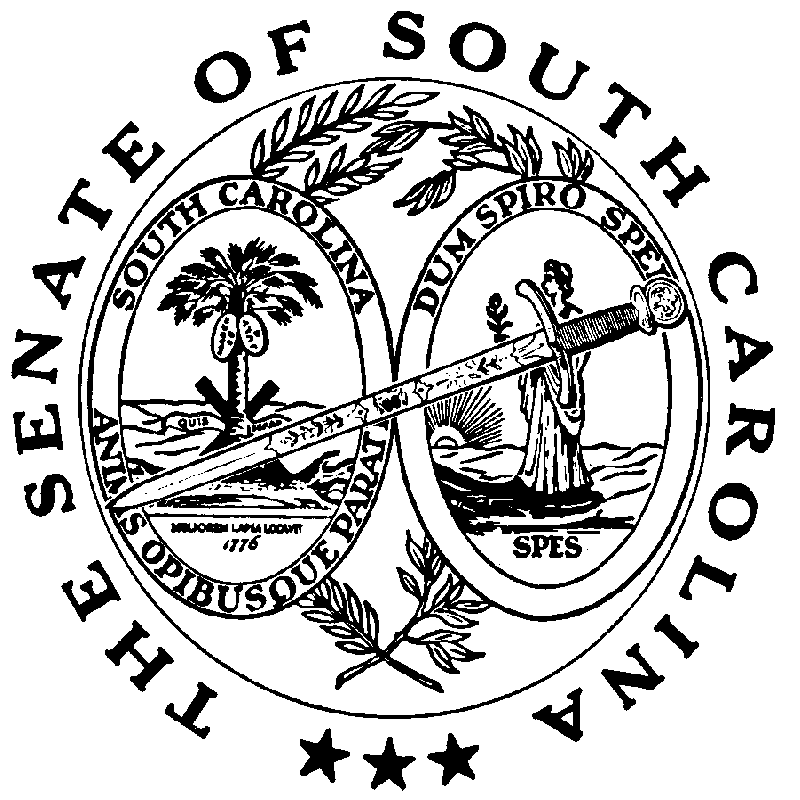 